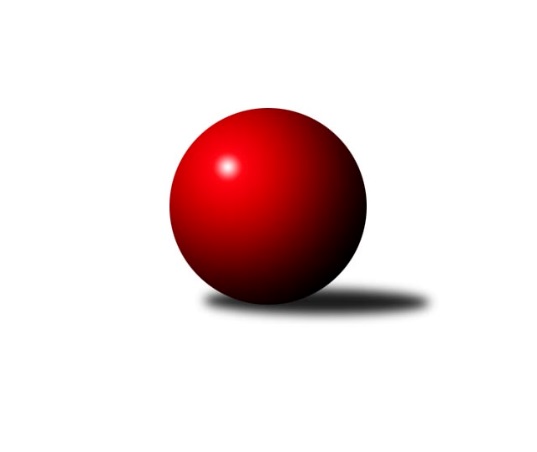 Č.9Ročník 2015/2016	20.5.2024 2. KLZ B 2015/2016Statistika 9. kolaTabulka družstev:		družstvo	záp	výh	rem	proh	skore	sety	průměr	body	plné	dorážka	chyby	1.	TJ Sokol Husovice	9	6	2	1	49.5 : 22.5 	(125.5 : 90.5)	3120	14	2124	996	35.1	2.	TJ Rostex Vyškov ˝A˝	9	6	2	1	44.0 : 28.0 	(116.5 : 99.5)	3130	14	2124	1005	38.3	3.	HKK Olomouc ˝B˝	9	6	1	2	40.5 : 31.5 	(103.0 : 113.0)	3072	13	2113	960	43.6	4.	KK Mor.Slávia Brno	9	5	0	4	40.5 : 31.5 	(118.0 : 98.0)	3088	10	2099	988	40.9	5.	TJ Sokol Vracov	9	4	1	4	31.5 : 40.5 	(108.5 : 107.5)	3080	9	2115	965	44.9	6.	KK PSJ Jihlava	9	4	0	5	35.5 : 36.5 	(104.5 : 111.5)	2995	8	2084	910	52.8	7.	TJ Spartak Pelhřimov	9	3	1	5	36.0 : 36.0 	(110.5 : 105.5)	3052	7	2098	954	46.2	8.	TJ Jiskra Nová Bystřice	9	3	1	5	31.0 : 41.0 	(102.5 : 113.5)	3037	7	2100	937	46.9	9.	TJ Sokol KARE Luhačovice ˝B˝	9	2	2	5	31.5 : 40.5 	(104.5 : 111.5)	3040	6	2090	949	40.8	10.	KK Vyškov˝B˝	9	1	0	8	20.0 : 52.0 	(86.5 : 129.5)	2954	2	2043	912	61.1Tabulka doma:		družstvo	záp	výh	rem	proh	skore	sety	průměr	body	maximum	minimum	1.	TJ Sokol Husovice	5	5	0	0	33.5 : 6.5 	(73.0 : 47.0)	3170	10	3185	3140	2.	TJ Rostex Vyškov ˝A˝	4	3	1	0	21.0 : 11.0 	(51.5 : 44.5)	3092	7	3159	3042	3.	HKK Olomouc ˝B˝	4	3	1	0	20.0 : 12.0 	(52.0 : 44.0)	3172	7	3215	3097	4.	KK Mor.Slávia Brno	4	3	0	1	21.5 : 10.5 	(60.0 : 36.0)	3100	6	3181	3060	5.	KK PSJ Jihlava	5	3	0	2	24.0 : 16.0 	(67.0 : 53.0)	3083	6	3123	2978	6.	TJ Jiskra Nová Bystřice	4	2	1	1	19.0 : 13.0 	(53.0 : 43.0)	3084	5	3133	3037	7.	TJ Sokol Vracov	4	2	1	1	16.0 : 16.0 	(54.5 : 41.5)	3066	5	3161	2946	8.	TJ Sokol KARE Luhačovice ˝B˝	5	2	1	2	22.5 : 17.5 	(63.5 : 56.5)	3133	5	3261	3077	9.	TJ Spartak Pelhřimov	5	2	0	3	20.0 : 20.0 	(59.0 : 61.0)	3049	4	3145	2951	10.	KK Vyškov˝B˝	5	1	0	4	13.0 : 27.0 	(53.0 : 67.0)	2975	2	3102	2916Tabulka venku:		družstvo	záp	výh	rem	proh	skore	sety	průměr	body	maximum	minimum	1.	TJ Rostex Vyškov ˝A˝	5	3	1	1	23.0 : 17.0 	(65.0 : 55.0)	3125	7	3216	3061	2.	HKK Olomouc ˝B˝	5	3	0	2	20.5 : 19.5 	(51.0 : 69.0)	3052	6	3188	2866	3.	TJ Sokol Husovice	4	1	2	1	16.0 : 16.0 	(52.5 : 43.5)	3103	4	3107	3092	4.	KK Mor.Slávia Brno	5	2	0	3	19.0 : 21.0 	(58.0 : 62.0)	3085	4	3184	2996	5.	TJ Sokol Vracov	5	2	0	3	15.5 : 24.5 	(54.0 : 66.0)	3083	4	3235	2962	6.	TJ Spartak Pelhřimov	4	1	1	2	16.0 : 16.0 	(51.5 : 44.5)	3053	3	3117	2997	7.	KK PSJ Jihlava	4	1	0	3	11.5 : 20.5 	(37.5 : 58.5)	2973	2	3002	2954	8.	TJ Jiskra Nová Bystřice	5	1	0	4	12.0 : 28.0 	(49.5 : 70.5)	3027	2	3067	2984	9.	TJ Sokol KARE Luhačovice ˝B˝	4	0	1	3	9.0 : 23.0 	(41.0 : 55.0)	3017	1	3060	2938	10.	KK Vyškov˝B˝	4	0	0	4	7.0 : 25.0 	(33.5 : 62.5)	2949	0	3061	2812Tabulka podzimní části:		družstvo	záp	výh	rem	proh	skore	sety	průměr	body	doma	venku	1.	TJ Sokol Husovice	9	6	2	1	49.5 : 22.5 	(125.5 : 90.5)	3120	14 	5 	0 	0 	1 	2 	1	2.	TJ Rostex Vyškov ˝A˝	9	6	2	1	44.0 : 28.0 	(116.5 : 99.5)	3130	14 	3 	1 	0 	3 	1 	1	3.	HKK Olomouc ˝B˝	9	6	1	2	40.5 : 31.5 	(103.0 : 113.0)	3072	13 	3 	1 	0 	3 	0 	2	4.	KK Mor.Slávia Brno	9	5	0	4	40.5 : 31.5 	(118.0 : 98.0)	3088	10 	3 	0 	1 	2 	0 	3	5.	TJ Sokol Vracov	9	4	1	4	31.5 : 40.5 	(108.5 : 107.5)	3080	9 	2 	1 	1 	2 	0 	3	6.	KK PSJ Jihlava	9	4	0	5	35.5 : 36.5 	(104.5 : 111.5)	2995	8 	3 	0 	2 	1 	0 	3	7.	TJ Spartak Pelhřimov	9	3	1	5	36.0 : 36.0 	(110.5 : 105.5)	3052	7 	2 	0 	3 	1 	1 	2	8.	TJ Jiskra Nová Bystřice	9	3	1	5	31.0 : 41.0 	(102.5 : 113.5)	3037	7 	2 	1 	1 	1 	0 	4	9.	TJ Sokol KARE Luhačovice ˝B˝	9	2	2	5	31.5 : 40.5 	(104.5 : 111.5)	3040	6 	2 	1 	2 	0 	1 	3	10.	KK Vyškov˝B˝	9	1	0	8	20.0 : 52.0 	(86.5 : 129.5)	2954	2 	1 	0 	4 	0 	0 	4Tabulka jarní části:		družstvo	záp	výh	rem	proh	skore	sety	průměr	body	doma	venku	1.	KK Mor.Slávia Brno	0	0	0	0	0.0 : 0.0 	(0.0 : 0.0)	0	0 	0 	0 	0 	0 	0 	0 	2.	TJ Sokol Vracov	0	0	0	0	0.0 : 0.0 	(0.0 : 0.0)	0	0 	0 	0 	0 	0 	0 	0 	3.	TJ Spartak Pelhřimov	0	0	0	0	0.0 : 0.0 	(0.0 : 0.0)	0	0 	0 	0 	0 	0 	0 	0 	4.	TJ Jiskra Nová Bystřice	0	0	0	0	0.0 : 0.0 	(0.0 : 0.0)	0	0 	0 	0 	0 	0 	0 	0 	5.	KK Vyškov˝B˝	0	0	0	0	0.0 : 0.0 	(0.0 : 0.0)	0	0 	0 	0 	0 	0 	0 	0 	6.	TJ Sokol Husovice	0	0	0	0	0.0 : 0.0 	(0.0 : 0.0)	0	0 	0 	0 	0 	0 	0 	0 	7.	TJ Rostex Vyškov ˝A˝	0	0	0	0	0.0 : 0.0 	(0.0 : 0.0)	0	0 	0 	0 	0 	0 	0 	0 	8.	TJ Sokol KARE Luhačovice ˝B˝	0	0	0	0	0.0 : 0.0 	(0.0 : 0.0)	0	0 	0 	0 	0 	0 	0 	0 	9.	KK PSJ Jihlava	0	0	0	0	0.0 : 0.0 	(0.0 : 0.0)	0	0 	0 	0 	0 	0 	0 	0 	10.	HKK Olomouc ˝B˝	0	0	0	0	0.0 : 0.0 	(0.0 : 0.0)	0	0 	0 	0 	0 	0 	0 	0 Zisk bodů pro družstvo:		jméno hráče	družstvo	body	zápasy	v %	dílčí body	sety	v %	1.	Mariana Kreuzingerová 	TJ Sokol Vracov 	8	/	9	(89%)	28	/	36	(78%)	2.	Veronika Baudyšová 	TJ Jiskra Nová Bystřice 	8	/	9	(89%)	27	/	36	(75%)	3.	Jana Vejmolová 	TJ Rostex Vyškov ˝A˝ 	7	/	9	(78%)	25.5	/	36	(71%)	4.	Lenka Kričinská 	KK Mor.Slávia Brno 	7	/	9	(78%)	24	/	36	(67%)	5.	Lucie Oriňáková 	TJ Sokol Husovice 	6.5	/	7	(93%)	21.5	/	28	(77%)	6.	Michaela Slavětínská 	KK Mor.Slávia Brno 	6.5	/	9	(72%)	19.5	/	36	(54%)	7.	Kristýna Dúšková 	KK PSJ Jihlava 	6	/	7	(86%)	21	/	28	(75%)	8.	Jozefina Vytisková 	TJ Spartak Pelhřimov 	6	/	7	(86%)	19	/	28	(68%)	9.	Hana Beranová 	TJ Sokol Vracov 	6	/	8	(75%)	20.5	/	32	(64%)	10.	Monika Anderová 	TJ Rostex Vyškov ˝A˝ 	6	/	8	(75%)	18	/	32	(56%)	11.	Lenka Wognitschová 	TJ Rostex Vyškov ˝A˝ 	6	/	9	(67%)	25.5	/	36	(71%)	12.	Jitka Usnulová 	KK Vyškov˝B˝ 	6	/	9	(67%)	22.5	/	36	(63%)	13.	Pavlína Březinová 	KK Mor.Slávia Brno 	6	/	9	(67%)	22.5	/	36	(63%)	14.	Petra Skotáková 	TJ Spartak Pelhřimov 	6	/	9	(67%)	21.5	/	36	(60%)	15.	Jaroslava Havranová 	HKK Olomouc ˝B˝ 	6	/	9	(67%)	19.5	/	36	(54%)	16.	Eliška Kubáčková 	TJ Sokol Husovice 	5	/	6	(83%)	17.5	/	24	(73%)	17.	Anna Mašláňová 	TJ Sokol Husovice 	5	/	6	(83%)	15	/	24	(63%)	18.	Monika Hubíková 	TJ Sokol KARE Luhačovice ˝B˝ 	5	/	6	(83%)	14.5	/	24	(60%)	19.	Jana Kurialová 	KK Vyškov˝B˝ 	5	/	6	(83%)	14	/	24	(58%)	20.	Iva Molová 	TJ Jiskra Nová Bystřice 	5	/	7	(71%)	19	/	28	(68%)	21.	Marie Chmelíková 	HKK Olomouc ˝B˝ 	5	/	8	(63%)	18.5	/	32	(58%)	22.	Markéta Gabrhelová 	TJ Sokol Husovice 	5	/	8	(63%)	16	/	32	(50%)	23.	Ludmila Pančochová 	TJ Sokol KARE Luhačovice ˝B˝ 	5	/	9	(56%)	21.5	/	36	(60%)	24.	Eva Rosendorfská 	KK PSJ Jihlava 	5	/	9	(56%)	19.5	/	36	(54%)	25.	Zdenka Svobodová 	TJ Sokol KARE Luhačovice ˝B˝ 	5	/	9	(56%)	17.5	/	36	(49%)	26.	Ludmila Landkamerová 	TJ Spartak Pelhřimov 	5	/	9	(56%)	17	/	36	(47%)	27.	Ivana Pitronová 	TJ Sokol Husovice 	4	/	5	(80%)	11	/	20	(55%)	28.	Veronika Štáblová 	TJ Sokol Husovice 	4	/	5	(80%)	9	/	20	(45%)	29.	Štěpánka Vytisková 	TJ Spartak Pelhřimov 	4	/	6	(67%)	14	/	24	(58%)	30.	Lucie Kelpenčevová 	TJ Sokol Husovice 	4	/	6	(67%)	13	/	24	(54%)	31.	Andrea Tatoušková 	HKK Olomouc ˝B˝ 	4	/	6	(67%)	13	/	24	(54%)	32.	Zuzana Štěrbová 	TJ Rostex Vyškov ˝A˝ 	4	/	7	(57%)	12	/	28	(43%)	33.	Lenka Menšíková 	TJ Sokol KARE Luhačovice ˝B˝ 	4	/	8	(50%)	18	/	32	(56%)	34.	Silvie Vaňková 	HKK Olomouc ˝B˝ 	4	/	8	(50%)	17.5	/	32	(55%)	35.	Radka Budošová 	TJ Jiskra Nová Bystřice 	4	/	8	(50%)	16.5	/	32	(52%)	36.	Denisa Hamplová 	HKK Olomouc ˝B˝ 	4	/	8	(50%)	14	/	32	(44%)	37.	Šárka Vacková 	KK PSJ Jihlava 	4	/	8	(50%)	13	/	32	(41%)	38.	Romana Sedlářová 	KK Mor.Slávia Brno 	4	/	9	(44%)	18.5	/	36	(51%)	39.	Aneta Kusiová 	TJ Spartak Pelhřimov 	4	/	9	(44%)	14	/	36	(39%)	40.	Simona Matulová 	KK PSJ Jihlava 	3.5	/	7	(50%)	12.5	/	28	(45%)	41.	Andrea Katriňáková 	TJ Sokol KARE Luhačovice ˝B˝ 	3.5	/	8	(44%)	16	/	32	(50%)	42.	Hana Malíšková 	HKK Olomouc ˝B˝ 	3.5	/	8	(44%)	13	/	32	(41%)	43.	Pavla Fialová 	TJ Rostex Vyškov ˝A˝ 	3	/	5	(60%)	11.5	/	20	(58%)	44.	Eva Dušek 	KK PSJ Jihlava 	3	/	6	(50%)	12	/	24	(50%)	45.	Simona Černušková 	TJ Spartak Pelhřimov 	3	/	7	(43%)	14.5	/	28	(52%)	46.	Monika Tilšerová 	TJ Rostex Vyškov ˝A˝ 	3	/	7	(43%)	13	/	28	(46%)	47.	Jitka Žáčková 	KK Mor.Slávia Brno 	3	/	8	(38%)	16	/	32	(50%)	48.	Dana Fišerová 	KK PSJ Jihlava 	3	/	9	(33%)	14	/	36	(39%)	49.	Lucie Vrecková 	TJ Jiskra Nová Bystřice 	3	/	9	(33%)	14	/	36	(39%)	50.	Monika Rusňáková 	KK Mor.Slávia Brno 	2	/	5	(40%)	10	/	20	(50%)	51.	Veronika Brychtová 	KK PSJ Jihlava 	2	/	5	(40%)	8.5	/	20	(43%)	52.	Ludmila Tomiczková 	KK Vyškov˝B˝ 	2	/	5	(40%)	7.5	/	20	(38%)	53.	Martina Miškeříková 	TJ Sokol Vracov 	2	/	6	(33%)	9.5	/	24	(40%)	54.	Monika Pšenková 	TJ Sokol Husovice 	2	/	7	(29%)	14.5	/	28	(52%)	55.	Ivana Wagnerová 	KK Vyškov˝B˝ 	2	/	7	(29%)	12.5	/	28	(45%)	56.	Eva Kadrnožková 	TJ Jiskra Nová Bystřice 	2	/	7	(29%)	9	/	28	(32%)	57.	Milana Alánová 	KK Vyškov˝B˝ 	2	/	8	(25%)	13.5	/	32	(42%)	58.	Jana Mačudová 	TJ Sokol Vracov 	2	/	8	(25%)	13	/	32	(41%)	59.	Martina Šupálková 	TJ Sokol Vracov 	2	/	9	(22%)	17	/	36	(47%)	60.	Monika Niklová 	TJ Sokol Vracov 	1.5	/	6	(25%)	10	/	24	(42%)	61.	Ivana Pešková 	KK Mor.Slávia Brno 	1	/	1	(100%)	2	/	4	(50%)	62.	Zdena Vytisková 	TJ Spartak Pelhřimov 	1	/	1	(100%)	2	/	4	(50%)	63.	Jana Vránková 	KK Mor.Slávia Brno 	1	/	2	(50%)	4.5	/	8	(56%)	64.	Petra Dočkalová 	KK PSJ Jihlava 	1	/	2	(50%)	4	/	8	(50%)	65.	Gabriela Filakovská 	TJ Jiskra Nová Bystřice 	1	/	3	(33%)	8	/	12	(67%)	66.	Michaela Běhounová 	TJ Jiskra Nová Bystřice 	1	/	3	(33%)	5.5	/	12	(46%)	67.	Hana Konečná 	TJ Sokol KARE Luhačovice ˝B˝ 	1	/	3	(33%)	5	/	12	(42%)	68.	Kateřina Carnová 	TJ Spartak Pelhřimov 	1	/	5	(20%)	7.5	/	20	(38%)	69.	Jana Kovářová 	KK Vyškov˝B˝ 	1	/	9	(11%)	12	/	36	(33%)	70.	Alena Machalíčková 	HKK Olomouc ˝B˝ 	0	/	1	(0%)	1	/	4	(25%)	71.	Karolína Derahová 	KK PSJ Jihlava 	0	/	1	(0%)	0	/	4	(0%)	72.	Dagamar Králová 	TJ Jiskra Nová Bystřice 	0	/	1	(0%)	0	/	4	(0%)	73.	Daniela Kordulová 	TJ Sokol Vracov 	0	/	2	(0%)	3	/	8	(38%)	74.	Hana Kropáčová 	HKK Olomouc ˝B˝ 	0	/	2	(0%)	2.5	/	8	(31%)	75.	Jana Mikulcová 	TJ Sokol KARE Luhačovice ˝B˝ 	0	/	2	(0%)	2	/	8	(25%)	76.	Helena Konečná 	TJ Sokol KARE Luhačovice ˝B˝ 	0	/	2	(0%)	2	/	8	(25%)	77.	Marta Beranová 	TJ Sokol Vracov 	0	/	2	(0%)	1.5	/	8	(19%)	78.	Radka Suchomelová 	KK Vyškov˝B˝ 	0	/	2	(0%)	1	/	8	(13%)	79.	Lea Olšáková 	KK Mor.Slávia Brno 	0	/	2	(0%)	1	/	8	(13%)	80.	Kateřina Bajerová 	HKK Olomouc ˝B˝ 	0	/	3	(0%)	2	/	12	(17%)	81.	Veronika Presová 	TJ Sokol Vracov 	0	/	4	(0%)	6	/	16	(38%)	82.	Lucie Trávníčková 	TJ Rostex Vyškov ˝A˝ 	0	/	4	(0%)	3.5	/	16	(22%)	83.	Alena Kupčíková 	TJ Rostex Vyškov ˝A˝ 	0	/	4	(0%)	3.5	/	16	(22%)	84.	Hana Krajíčková 	TJ Sokol KARE Luhačovice ˝B˝ 	0	/	6	(0%)	6	/	24	(25%)	85.	Veronika Pýchová 	TJ Jiskra Nová Bystřice 	0	/	7	(0%)	3.5	/	28	(13%)	86.	Běla Omastová 	KK Vyškov˝B˝ 	0	/	8	(0%)	3.5	/	32	(11%)Průměry na kuželnách:		kuželna	průměr	plné	dorážka	chyby	výkon na hráče	1.	HKK Olomouc, 1-8	3121	2129	991	47.4	(520.2)	2.	TJ Sokol Luhačovice, 1-4	3110	2119	991	37.4	(518.5)	3.	TJ Sokol Husovice, 1-4	3105	2120	984	40.9	(517.5)	4.	Pelhřimov, 1-4	3080	2108	972	43.2	(513.4)	5.	KK MS Brno, 1-4	3064	2102	961	40.0	(510.7)	6.	KK PSJ Jihlava, 1-4	3056	2109	946	50.9	(509.4)	7.	TJ Jiskra Nová Bystřice, 1-4	3049	2098	950	48.9	(508.2)	8.	TJ Sokol Vracov, 1-6	3038	2089	948	44.3	(506.4)	9.	KK Vyškov, 1-4	3031	2094	937	49.3	(505.3)Nejlepší výkony na kuželnách:HKK Olomouc, 1-8HKK Olomouc ˝B˝	3215	7. kolo	Marie Chmelíková 	HKK Olomouc ˝B˝	580	5. koloHKK Olomouc ˝B˝	3198	5. kolo	Pavla Fialová 	TJ Rostex Vyškov ˝A˝	578	5. koloHKK Olomouc ˝B˝	3177	9. kolo	Ivana Wagnerová 	KK Vyškov˝B˝	577	9. koloTJ Rostex Vyškov ˝A˝	3169	5. kolo	Marie Chmelíková 	HKK Olomouc ˝B˝	576	9. koloTJ Spartak Pelhřimov	3117	7. kolo	Silvie Vaňková 	HKK Olomouc ˝B˝	574	7. koloHKK Olomouc ˝B˝	3097	2. kolo	Silvie Vaňková 	HKK Olomouc ˝B˝	572	2. koloTJ Sokol KARE Luhačovice ˝B˝	3031	2. kolo	Silvie Vaňková 	HKK Olomouc ˝B˝	570	9. koloKK Vyškov˝B˝	2966	9. kolo	Jozefina Vytisková 	TJ Spartak Pelhřimov	568	7. kolo		. kolo	Andrea Tatoušková 	HKK Olomouc ˝B˝	559	7. kolo		. kolo	Jaroslava Havranová 	HKK Olomouc ˝B˝	559	9. koloTJ Sokol Luhačovice, 1-4TJ Sokol KARE Luhačovice ˝B˝	3261	9. kolo	Zdenka Svobodová 	TJ Sokol KARE Luhačovice ˝B˝	585	7. koloKK Mor.Slávia Brno	3184	9. kolo	Pavlína Březinová 	KK Mor.Slávia Brno	581	9. koloTJ Sokol KARE Luhačovice ˝B˝	3168	7. kolo	Michaela Slavětínská 	KK Mor.Slávia Brno	566	9. koloTJ Rostex Vyškov ˝A˝	3116	3. kolo	Ludmila Pančochová 	TJ Sokol KARE Luhačovice ˝B˝	559	9. koloTJ Sokol Vracov	3114	1. kolo	Monika Anderová 	TJ Rostex Vyškov ˝A˝	559	3. koloTJ Sokol KARE Luhačovice ˝B˝	3080	5. kolo	Ludmila Pančochová 	TJ Sokol KARE Luhačovice ˝B˝	558	7. koloTJ Sokol KARE Luhačovice ˝B˝	3078	3. kolo	Mariana Kreuzingerová 	TJ Sokol Vracov	552	1. koloTJ Sokol KARE Luhačovice ˝B˝	3077	1. kolo	Monika Hubíková 	TJ Sokol KARE Luhačovice ˝B˝	548	9. koloTJ Spartak Pelhřimov	3071	5. kolo	Jitka Žáčková 	KK Mor.Slávia Brno	546	9. koloKK Vyškov˝B˝	2958	7. kolo	Ludmila Landkamerová 	TJ Spartak Pelhřimov	546	5. koloTJ Sokol Husovice, 1-4TJ Sokol Husovice	3185	3. kolo	Lenka Kričinská 	KK Mor.Slávia Brno	568	7. koloTJ Sokol Husovice	3181	8. kolo	Lucie Oriňáková 	TJ Sokol Husovice	559	1. koloTJ Sokol Husovice	3178	1. kolo	Lucie Vrecková 	TJ Jiskra Nová Bystřice	557	3. koloTJ Sokol Husovice	3164	7. kolo	Lucie Kelpenčevová 	TJ Sokol Husovice	556	1. koloKK Mor.Slávia Brno	3151	7. kolo	Eliška Kubáčková 	TJ Sokol Husovice	551	3. koloTJ Sokol Husovice	3140	5. kolo	Monika Pšenková 	TJ Sokol Husovice	551	5. koloTJ Sokol KARE Luhačovice ˝B˝	3037	8. kolo	Ivana Pitronová 	TJ Sokol Husovice	549	8. koloHKK Olomouc ˝B˝	3030	1. kolo	Anna Mašláňová 	TJ Sokol Husovice	545	1. koloTJ Jiskra Nová Bystřice	3021	3. kolo	Markéta Gabrhelová 	TJ Sokol Husovice	544	5. koloKK PSJ Jihlava	2963	5. kolo	Markéta Gabrhelová 	TJ Sokol Husovice	541	8. koloPelhřimov, 1-4TJ Sokol Vracov	3235	6. kolo	Mariana Kreuzingerová 	TJ Sokol Vracov	580	6. koloTJ Rostex Vyškov ˝A˝	3216	8. kolo	Monika Niklová 	TJ Sokol Vracov	565	6. koloTJ Spartak Pelhřimov	3145	4. kolo	Lenka Wognitschová 	TJ Rostex Vyškov ˝A˝	563	8. koloTJ Spartak Pelhřimov	3133	8. kolo	Hana Beranová 	TJ Sokol Vracov	561	6. koloTJ Sokol Husovice	3106	4. kolo	Jozefina Vytisková 	TJ Spartak Pelhřimov	558	4. koloKK Mor.Slávia Brno	3045	1. kolo	Pavla Fialová 	TJ Rostex Vyškov ˝A˝	553	8. koloTJ Spartak Pelhřimov	3018	2. kolo	Aneta Kusiová 	TJ Spartak Pelhřimov	548	4. koloTJ Spartak Pelhřimov	3000	1. kolo	Petra Skotáková 	TJ Spartak Pelhřimov	545	8. koloKK PSJ Jihlava	2954	2. kolo	Petra Skotáková 	TJ Spartak Pelhřimov	545	6. koloTJ Spartak Pelhřimov	2951	6. kolo	Michaela Slavětínská 	KK Mor.Slávia Brno	544	1. koloKK MS Brno, 1-4KK Mor.Slávia Brno	3181	6. kolo	Pavlína Březinová 	KK Mor.Slávia Brno	560	6. koloKK Mor.Slávia Brno	3091	8. kolo	Jitka Žáčková 	KK Mor.Slávia Brno	560	4. koloHKK Olomouc ˝B˝	3080	4. kolo	Lenka Kričinská 	KK Mor.Slávia Brno	545	2. koloKK Mor.Slávia Brno	3067	2. kolo	Monika Anderová 	TJ Rostex Vyškov ˝A˝	542	6. koloTJ Rostex Vyškov ˝A˝	3062	6. kolo	Lenka Kričinská 	KK Mor.Slávia Brno	540	6. koloKK Mor.Slávia Brno	3060	4. kolo	Romana Sedlářová 	KK Mor.Slávia Brno	537	6. koloTJ Jiskra Nová Bystřice	3012	8. kolo	Michaela Slavětínská 	KK Mor.Slávia Brno	532	2. koloTJ Sokol Vracov	2962	2. kolo	Michaela Slavětínská 	KK Mor.Slávia Brno	529	8. kolo		. kolo	Jana Vejmolová 	TJ Rostex Vyškov ˝A˝	527	6. kolo		. kolo	Veronika Baudyšová 	TJ Jiskra Nová Bystřice	523	8. koloKK PSJ Jihlava, 1-4KK PSJ Jihlava	3123	3. kolo	Ivana Wagnerová 	KK Vyškov˝B˝	573	4. koloKK PSJ Jihlava	3121	6. kolo	Kristýna Dúšková 	KK PSJ Jihlava	570	6. koloKK PSJ Jihlava	3109	4. kolo	Michaela Slavětínská 	KK Mor.Slávia Brno	563	3. koloHKK Olomouc ˝B˝	3097	8. kolo	Kristýna Dúšková 	KK PSJ Jihlava	558	3. koloKK PSJ Jihlava	3086	8. kolo	Kristýna Dúšková 	KK PSJ Jihlava	557	4. koloKK Vyškov˝B˝	3061	4. kolo	Eva Rosendorfská 	KK PSJ Jihlava	556	4. koloTJ Jiskra Nová Bystřice	3052	1. kolo	Eva Rosendorfská 	KK PSJ Jihlava	556	3. koloKK Mor.Slávia Brno	2996	3. kolo	Iva Molová 	TJ Jiskra Nová Bystřice	551	1. koloKK PSJ Jihlava	2978	1. kolo	Gabriela Filakovská 	TJ Jiskra Nová Bystřice	549	1. koloTJ Sokol KARE Luhačovice ˝B˝	2938	6. kolo	Šárka Vacková 	KK PSJ Jihlava	543	4. koloTJ Jiskra Nová Bystřice, 1-4HKK Olomouc ˝B˝	3188	6. kolo	Silvie Vaňková 	HKK Olomouc ˝B˝	550	6. koloTJ Jiskra Nová Bystřice	3133	6. kolo	Veronika Baudyšová 	TJ Jiskra Nová Bystřice	549	4. koloTJ Jiskra Nová Bystřice	3106	2. kolo	Iva Molová 	TJ Jiskra Nová Bystřice	547	4. koloTJ Jiskra Nová Bystřice	3060	4. kolo	Andrea Tatoušková 	HKK Olomouc ˝B˝	546	6. koloTJ Sokol KARE Luhačovice ˝B˝	3060	4. kolo	Iva Molová 	TJ Jiskra Nová Bystřice	546	6. koloTJ Jiskra Nová Bystřice	3037	9. kolo	Radka Budošová 	TJ Jiskra Nová Bystřice	545	2. koloTJ Spartak Pelhřimov	2997	9. kolo	Radka Budošová 	TJ Jiskra Nová Bystřice	539	6. koloKK Vyškov˝B˝	2812	2. kolo	Ludmila Pančochová 	TJ Sokol KARE Luhačovice ˝B˝	538	4. kolo		. kolo	Veronika Baudyšová 	TJ Jiskra Nová Bystřice	536	6. kolo		. kolo	Jaroslava Havranová 	HKK Olomouc ˝B˝	536	6. koloTJ Sokol Vracov, 1-6TJ Sokol Vracov	3161	5. kolo	Jana Mačudová 	TJ Sokol Vracov	568	5. koloTJ Sokol Vracov	3123	9. kolo	Mariana Kreuzingerová 	TJ Sokol Vracov	565	5. koloTJ Sokol Husovice	3107	9. kolo	Lucie Oriňáková 	TJ Sokol Husovice	562	9. koloTJ Jiskra Nová Bystřice	3067	5. kolo	Hana Beranová 	TJ Sokol Vracov	553	5. koloTJ Sokol Vracov	3035	3. kolo	Hana Beranová 	TJ Sokol Vracov	552	9. koloKK PSJ Jihlava	3002	7. kolo	Mariana Kreuzingerová 	TJ Sokol Vracov	542	3. koloTJ Sokol Vracov	2946	7. kolo	Mariana Kreuzingerová 	TJ Sokol Vracov	541	7. koloHKK Olomouc ˝B˝	2866	3. kolo	Mariana Kreuzingerová 	TJ Sokol Vracov	540	9. kolo		. kolo	Iva Molová 	TJ Jiskra Nová Bystřice	539	5. kolo		. kolo	Radka Budošová 	TJ Jiskra Nová Bystřice	538	5. koloKK Vyškov, 1-4TJ Rostex Vyškov ˝A˝	3159	2. kolo	Jana Vejmolová 	TJ Rostex Vyškov ˝A˝	594	4. koloKK Vyškov˝B˝	3102	8. kolo	Lenka Wognitschová 	TJ Rostex Vyškov ˝A˝	577	2. koloTJ Sokol Husovice	3102	2. kolo	Milana Alánová 	KK Vyškov˝B˝	563	8. koloTJ Sokol Husovice	3092	6. kolo	Jana Vejmolová 	TJ Rostex Vyškov ˝A˝	551	2. koloTJ Rostex Vyškov ˝A˝	3084	7. kolo	Jana Kovářová 	KK Vyškov˝B˝	550	5. koloTJ Rostex Vyškov ˝A˝	3083	4. kolo	Monika Pšenková 	TJ Sokol Husovice	546	6. koloTJ Rostex Vyškov ˝A˝	3061	1. kolo	Michaela Slavětínská 	KK Mor.Slávia Brno	546	5. koloKK Mor.Slávia Brno	3051	5. kolo	Petra Skotáková 	TJ Spartak Pelhřimov	545	3. koloTJ Rostex Vyškov ˝A˝	3042	9. kolo	Eliška Kubáčková 	TJ Sokol Husovice	544	6. koloTJ Sokol Vracov	3036	4. kolo	Martina Šupálková 	TJ Sokol Vracov	542	4. koloČetnost výsledků:	8.0 : 0.0	1x	7.5 : 0.5	1x	7.0 : 1.0	6x	6.0 : 2.0	11x	5.0 : 3.0	7x	4.0 : 4.0	5x	3.5 : 4.5	1x	3.0 : 5.0	4x	2.5 : 5.5	1x	2.0 : 6.0	6x	1.0 : 7.0	2x